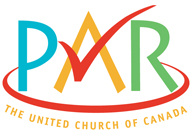 	PAR CANCELLATION NOTICETo: 	 Date: 		(Church Name)I/We 	 cancel my/our authorization for the debiting 	(Donor Name/s)of Pre-Authorized Remittance (PAR) in the amount of $ 	 against my/our accountnumber: 	, effective on 	. 	(Bank No./Transit No./Account No.)	(Date)I/We acknowledge that this cancellation does not terminate any other obligation that I/we may have with the Payee.Signed: 		(Must be signed by all person/s who signed original PAR agreement)